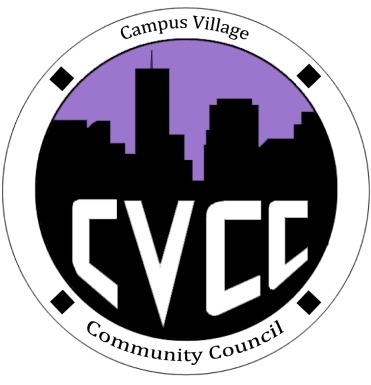 Community Council AgendaSunday, November 17, 2013Call to Order: Roll Call:PresidentVice-PresidentTreasurerSecretaryMarketing Coordinator Marketing RepresentativeIcebreaker- KaylaUnfinished Business: November EventsTownhall Meeting EvaluationThanksgiving Lunch: November 28th from 11am-1pmBoston Market Catering Budget ProposalAdvertisement EffortsDecember EventsGrocery Bingo: December 5th at 9:00pm in CafeteriaSet-up at 8:15pmBudget Proposal for Prizes and DrinksAdvertisement EffortsC.  CVCC Polo and Sweatshirt Budget ProposalNew Business:Ideas for promotional items for next semesterMandatory CVCC Retreat: Saturday, Jan. 25 & Sunday, Jan. 26Budget UpdateFunding RequestsFrom the Floor:Advisor Remarks:Adjournment: 